AP Environmental ScienceChapter 8/9: Population Ecology and the Human ImpactUnderline = Core Ideas             Italics = on-your-own			Bold = Key objectiveDate DuePagesSelf-Assessment Rating Symbols: Use at times given below = After initial reading   = After reading quiz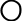 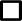                                              = Before test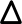 I’m not there yetI am on my wayI got itMonday(11.28)Due by end of class.Describe the potential limits to human population growth.Using the graph of human population growth over time (fig 7.1), identify major events in the timeline that had an impact on the growth rateExplain Thomas Malthus’ ideas about human population growth and resources to support the growth.  Compare his ideas to those of other scientists and what evidence there is to support each theory.0      1   0      10      12   3    42   3    42   3    4555WDescribe important aspects of global and national population growth using demographic terminology and tools.i.  Differentiate between immigration and emigration and inputs and outputs for population sizeii.  Define Crude Birth Rate (CBR) and Crude Death Rate (CDR)iii.  Define doubling timeiv.  Solve the doubling time equation given certain variablesV.  Identify the current size of the human population and the projected range of the future size and stabilization range.vi.  Define Total Fertility Rate (TFR)vii.  Define replacement-level fertility and identify the reasons behind why it changes depending upon the populationviii.  Explain how life expectancy and infant mortality can be used to determine the affluence and what other characteristics can be determinedix. Create an age structure diagram given data and correctly read a age structure diagram0      1   0      10      1   0      10      1  0      1  0      1  0      1  0      1  0      12   3    42   3    42   3    42   3    42   3    42   3    42   3    42   3    42   3    42   3    45555555555Friday (12.2)Evaluate the social, economic, and environmental factors that have contributed to decreasing growth rates in many countries.i.  Define the Theory of Demographic TransitionExplain what is occurring at each phase of the Demographic Transition graph and the reasons behind the changes that are occurring (especially in relation to birth rates, death rates, and TFR)Slow Rapid Stable Declining Identify countries that fall into each phaseIdentify the role education, social status, and age can have how many children women have during their lifetimeExplain the different strategies taken by countries to lower their TFR.  You should be most familiar with the following countriesChinaIndiaKenya0      1   0      1   0      1   0      1  0      12   3    42   3    42   3    42   3    42   3    455555Tuesday (12.6)Analyze relationships among changes in population size, economic development, and resource consumption at global and local scales.Identify the top 5 most populous countries (in order)Describe what is occurring with the growth rate in developed countries versus developing countriesCompare and contrast the affluence found in developing versus developed countries and the effect this has on the per capita ecological footprint of these countriesIdentify the four components in the I=PAT equation and the effect each component has on the environmental impact of a populationIdentify the trend in the percentage of individuals living in urban areas and the benefits and drawbacks of this trendIdentify the correlation between GDP and affluence and how it all connects to pollution and environmental impact levels (aka Kuznet’s Curve)0      1   0      10      1   0      1   0      1   0      10      12   3    42   3    42   3    42   3    42   3    42   3    42   3    45555555ON YOUROWNexpect tosee onequestionon examDec.15/16Explain how people have attempted to harmonize economic development with sustainable development.Identify the goal of the Millennium Ecosystem Assessment ProjectSummarize what the conclusions drawn by the Millennium Ecosystem Assessment Project mean for the current human population and future populations   0      10      12   3    42   3    455Connect topics in this unit to current events discussed in classSummarize and connect the topics of stories assigned in this chapter to concepts in the book   0      12   3    45Perform math calculations that are necessary for topics in this unit0      12   3    45